Gurkenkrokodil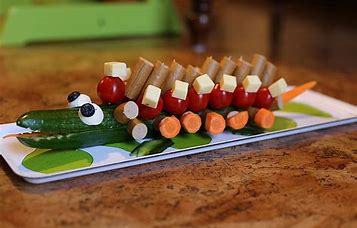 Mögliche Zutaten für das GurkenkrokodilCocktailtomatenKäsewürfelWeintraubenMini-MozarellakugelnKleine MiniwürstchenMöhrePaprika2 Heidelbeeren oder Rosinen für die AugenZahnstocherund ganz wichtig: eine dicke grosse grüne Gurke So wird das Krokodil gemacht:Wascht das Gemüse und die Trauben. Schneidet das erste Drittel der Gurke der Länge nach keilförmig ein, sodass das Krokodilmaul ensteht. (Das macht am Besten eure Mama oder euer Papa)Schnitzt nun kleine Dreiecke entlang des Schnitts- so bekommt das Krokodil Zähne.Spiesst nun die Tomaten, Mozarellakugeln, Miniwürstchen, Käsewürfel, Weintrauben und was euch sonst noch schmeckt auf die Zahnstocher und steckt diese vorsichtig in den Rücken des Gurkenkrokodils.Schneidet eine Möhre oder Paprika längs in dünne Streifen. Legt eine davon als Zunge ins Maul. Halbiert eine Mozarellakugel und befestigt die Hälften mit einem Zahnstocher am Kopf.Drückt 2 Heidelbeeren oder Rosinen hinein, sodass das Krokodil Augen bekommt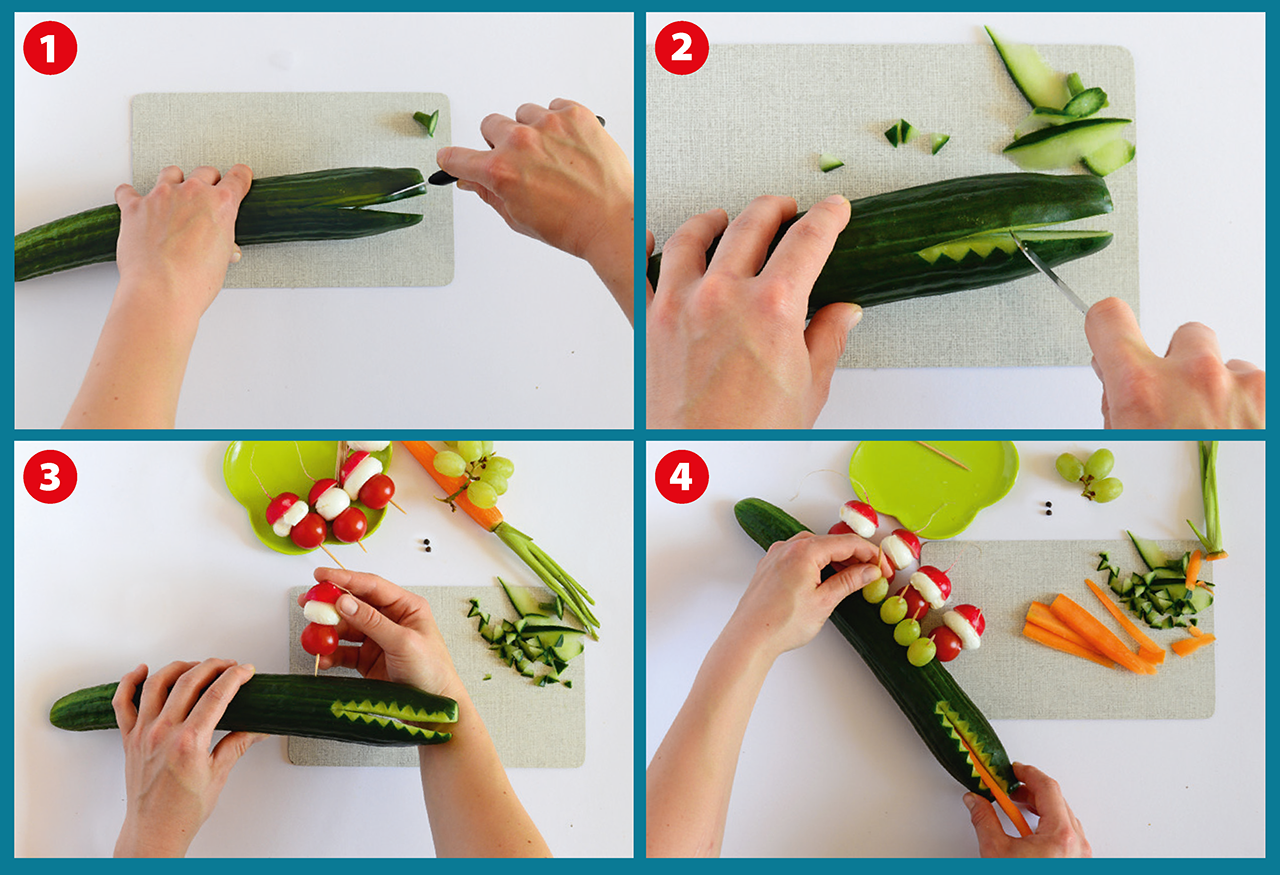 Viel Spaß und guten Appetit wünschen wir euch!